Таблица 1Данные метеорологических наблюдений за прошедшие и текущие суткиПримечание: 900 - время местное  * - нет данных.  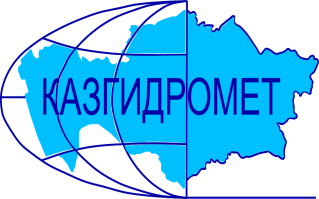 РЕСПУБЛИКАНСКОЕ ГОСУДАРСТВЕННОЕ ПРЕДПРИЯТИЕ «КАЗГИДРОМЕТ»ДЕПАРТАМЕНТ ГИДРОЛОГИИГидрометеорологическая информация №70включающая: данные о температуре воздуха, осадках, ветре и высоте снежного покрова по состоянию на 15 апреля 2024 г.Гидрометеорологическая информация №70включающая: данные о температуре воздуха, осадках, ветре и высоте снежного покрова по состоянию на 15 апреля 2024 г.ОбзорЗа прошедший период (12-15 апреля) в горных районах юго-востока наблюдались не значительные осадки (до 4.0 мм). Снежный покров продолжает оседать и уплотняется до 7 см в сутки. Температурный фон в горах: на востоке от 1°С мороза до 12°С тепла; на юго-востоке 4 – 13 °С тепла; на юге до 6 – 14°С тепла. Днем местами наблюдались оттепели: на востоке до 19°С тепла; на юго-востоке до 17°С; на юге до 18°С. Усиление ветра и метелей не наблюдалось. По информации снеголавинной станции в бассейнах рек Улкен и Киши Алматы 13-15 апреля зарегистрированы сход снежных лавин объемами от 70 до 25 000 м³.Не рекомендуется выход на крутые заснеженные склоны в бассейнах рек Улкен и Киши Алматы из-за возможного провоцирования схода лавин. Будьте осторожны в горах!   Прогноз погоды по горам на 16 апреля 2024 г.Илейский Алатау: Осадки, местами сильные (дождь, снег), гроза. Ветер юго-западный, западный 9-14, порывы 15-20, днем временами 25 м/с.на 2000 м: Температура воздуха ночью и днем 0-5 тепла, днем с дальнейшим понижением.на 3000 м: Температура воздуха ночью и днем 1 мороза – 4 тепла, днем с дальнейшим понижением.Жетысуский Алатау: Осадки, местами сильные (дождь, снег). Ветер юго-западный 9-14 м/с.на 2000 м: Температура воздуха ночью 2 мороза-3 тепла, днем 0-5 тепла.на 3000 м: Температура воздуха ночью 0-5 мороза, днем 2 мороза-3 тепла.Киргизский Алатау: дождь, ночью местами сильный дождь, гроза. Ветер юго-западный 9-14, местами 15-20 м/с. Температура воздуха ночью 3-8, днем 8-13 тепла.Таласский Алатау: дождь, ночью временами сильный дождь, гроза, шквал. Ветер юго-западный 8-13, при грозе порывы 15-20 м/с. Температура воздуха ночью 0-5, днем 8-13 тепла.Западный Алтай: без осадков. Ночью и утром местами туман. Ветер западный, северо-западный 9-14 м/с. Температура воздуха ночью 2-7 тепла, местами 3 мороза, днем 14-19, местами 5-10 тепла.Тарбагатай: без осадков. Ночью и утром местами туман. Ветер северный, северо-восточный 9-14 м/с. Температура воздуха ночью 3-8, днем 15-20, местами 12 тепла.ОбзорЗа прошедший период (12-15 апреля) в горных районах юго-востока наблюдались не значительные осадки (до 4.0 мм). Снежный покров продолжает оседать и уплотняется до 7 см в сутки. Температурный фон в горах: на востоке от 1°С мороза до 12°С тепла; на юго-востоке 4 – 13 °С тепла; на юге до 6 – 14°С тепла. Днем местами наблюдались оттепели: на востоке до 19°С тепла; на юго-востоке до 17°С; на юге до 18°С. Усиление ветра и метелей не наблюдалось. По информации снеголавинной станции в бассейнах рек Улкен и Киши Алматы 13-15 апреля зарегистрированы сход снежных лавин объемами от 70 до 25 000 м³.Не рекомендуется выход на крутые заснеженные склоны в бассейнах рек Улкен и Киши Алматы из-за возможного провоцирования схода лавин. Будьте осторожны в горах!   Прогноз погоды по горам на 16 апреля 2024 г.Илейский Алатау: Осадки, местами сильные (дождь, снег), гроза. Ветер юго-западный, западный 9-14, порывы 15-20, днем временами 25 м/с.на 2000 м: Температура воздуха ночью и днем 0-5 тепла, днем с дальнейшим понижением.на 3000 м: Температура воздуха ночью и днем 1 мороза – 4 тепла, днем с дальнейшим понижением.Жетысуский Алатау: Осадки, местами сильные (дождь, снег). Ветер юго-западный 9-14 м/с.на 2000 м: Температура воздуха ночью 2 мороза-3 тепла, днем 0-5 тепла.на 3000 м: Температура воздуха ночью 0-5 мороза, днем 2 мороза-3 тепла.Киргизский Алатау: дождь, ночью местами сильный дождь, гроза. Ветер юго-западный 9-14, местами 15-20 м/с. Температура воздуха ночью 3-8, днем 8-13 тепла.Таласский Алатау: дождь, ночью временами сильный дождь, гроза, шквал. Ветер юго-западный 8-13, при грозе порывы 15-20 м/с. Температура воздуха ночью 0-5, днем 8-13 тепла.Западный Алтай: без осадков. Ночью и утром местами туман. Ветер западный, северо-западный 9-14 м/с. Температура воздуха ночью 2-7 тепла, местами 3 мороза, днем 14-19, местами 5-10 тепла.Тарбагатай: без осадков. Ночью и утром местами туман. Ветер северный, северо-восточный 9-14 м/с. Температура воздуха ночью 3-8, днем 15-20, местами 12 тепла.Адрес: 020000. г. Астана. пр. Мәңгілік Ел 11/1. РГП «Казгидромет»; e-mail: ugpastana@gmail.com; тел/факс: 8-(717)279-83-94Дежурный гидропрогнозист: Букабаева А.; Дежурный синоптик: Улжабаева Е.Адрес: 020000. г. Астана. пр. Мәңгілік Ел 11/1. РГП «Казгидромет»; e-mail: ugpastana@gmail.com; тел/факс: 8-(717)279-83-94Дежурный гидропрогнозист: Букабаева А.; Дежурный синоптик: Улжабаева Е.Примечание: Количественные характеристики метеовеличин приведены в таблице 1.Примечание: Количественные характеристики метеовеличин приведены в таблице 1.№ по схе-меНазваниястанций и постовв горных районах КазахстанаВысота станции над уровнемморяВысотаснежногопокров, см. в 90015.04Количествоосадков, ммКоличествоосадков, ммИзменениевысотыснега в см. за суткиСкорость направление ветра, м/с.в 90015.04Температуравоздуха, ° CТемпературавоздуха, ° CЯвления погоды№ по схе-меНазваниястанций и постовв горных районах КазахстанаВысота станции над уровнемморяВысотаснежногопокров, см. в 90015.04задень14.04заночь15.04Изменениевысотыснега в см. за суткиСкорость направление ветра, м/с.в 90015.04t ° Сmаx14.04t ° Св 90015.04Явления погодыЗападный и Южный АлтайЗападный и Южный АлтайЗападный и Южный АлтайЗападный и Южный АлтайЗападный и Южный АлтайЗападный и Южный АлтайЗападный и Южный АлтайЗападный и Южный АлтайЗападный и Южный АлтайЗападный и Южный АлтайЗападный и Южный Алтай1МС Лениногорск 809ЮВ-316.012.02МС Самарка496СВ-115.012.03МС Зыряновск45521-7штиль13.03.04МС Катон-Карагай1067	В-413.09.05МС Заповедник Маркаколь1450109-6Штиль6.0-1.0Хребет ТарбагатайХребет ТарбагатайХребет ТарбагатайХребет ТарбагатайХребет ТарбагатайХребет ТарбагатайХребет ТарбагатайХребет ТарбагатайХребет ТарбагатайХребет ТарбагатайХребет Тарбагатай6МС Уржар489Штиль19.010.0хребет Жетысуский (Джунгарский) Алатаухребет Жетысуский (Джунгарский) Алатаухребет Жетысуский (Джунгарский) Алатаухребет Жетысуский (Джунгарский) Алатаухребет Жетысуский (Джунгарский) Алатаухребет Жетысуский (Джунгарский) Алатаухребет Жетысуский (Джунгарский) Алатаухребет Жетысуский (Джунгарский) Алатаухребет Жетысуский (Джунгарский) Алатаухребет Жетысуский (Джунгарский) Алатаухребет Жетысуский (Джунгарский) Алатау7МС Лепси1012Штиль16.65.78МС Когалы14100.3В-215.010.1Сл. осадкихребет Узынкара (Кетмен)хребет Узынкара (Кетмен)хребет Узынкара (Кетмен)хребет Узынкара (Кетмен)хребет Узынкара (Кетмен)хребет Узынкара (Кетмен)хребет Узынкара (Кетмен)хребет Узынкара (Кетмен)хребет Узынкара (Кетмен)хребет Узынкара (Кетмен)хребет Узынкара (Кетмен)9МС Кыргызсай1273следыС-115.112.7хребет Илейский Алатаухребет Илейский Алатаухребет Илейский Алатаухребет Илейский Алатаухребет Илейский Алатаухребет Илейский Алатаухребет Илейский Алатаухребет Илейский Алатаухребет Илейский Алатаухребет Илейский Алатаухребет Илейский Алатау10АМС т/б Алматау18705-7ЮВ-111.08.411СЛС Шымбулак2200460.3-4Штиль10.27.6Сл.осадки12СЛС БАО25161010.4-1Штиль8.65.8Сл.осадки13МС  Мынжилки3017682.0-2Штиль6.44.2Осадки14АМС пер.Ж-Кезен3333770.8-4ЮЗ-3/74.03.8Осадкихребет Каратаухребет Каратаухребет Каратаухребет Каратаухребет Каратаухребет Каратаухребет Каратаухребет Каратаухребет Каратаухребет Каратаухребет Каратау15МС Ачисай821С-217.314.3хребет Таласский Алатаухребет Таласский Алатаухребет Таласский Алатаухребет Таласский Алатаухребет Таласский Алатаухребет Таласский Алатаухребет Таласский Алатаухребет Таласский Алатаухребет Таласский Алатаухребет Таласский Алатаухребет Таласский Алатау16МС Чуулдак1947-6ЮГ-214.36.3